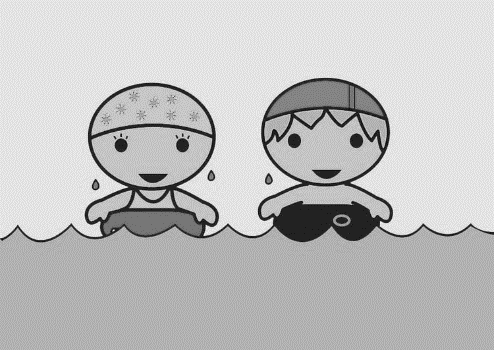 Zwemmen schooljaar 2019 -2020MaandDagKlasMaartAprilVrijdag 24/043de kleuterklasMeiVrijdag 08/053de kleuterklasVrijdag 29/053de kleuterklasJuniVrijdag 5/063de kleuterklasVrijdag 19/063de kleuterklas